                                                                                       						                     	Załącznik nr 2 do Zarządzenia 43/2022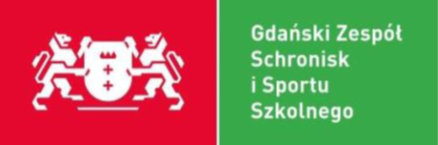 OŚWIADCZENIA RODZICA / OPIEKUNA PRAWNEGOJa ................................................................................. oświadczam, iż moje dziecko                  (imię i nazwisko rodzica/opiekuna prawnego).....................................................................................w 2023 roku będzie brało udział w wypoczynku organizowanym przez GZSiSS.Aktualny numer telefonu do szybkiego kontaktu: …………………… .Gdańsk,  data:……………………	              …………………………………………                                                                                             czytelny podpis rodzica/ opiekuna prawnegoOświadczam, iż zapoznałem się z klauzulą informacyjną o przetwarzaniu danych osobowych.Zgodnie z art. 13 Rozporządzenia Parlamentu Europejskiego i Rady (UE) 2016/679 z dnia 27 kwietnia 2016 r., informujemy że w przypadku przetwarzania danych osobowych Administratorem przetwarzanych Pana/Pani danych osobowych jest:Dyrektor Gdańskiego Zespołu Schronisk i Sportu Szkolnego Gdańsk al. Grunwaldzka 244.Gdańsk,  data:……………………	               …………………………………………                                                                                             czytelny podpis rodzica/ opiekuna prawnegoOświadczam, że zapoznałem dziecko z regulaminem wypoczynku i zobowiązuje się do jego stosowania.Gdańsk,  data:……………………	               …………………………………………                                                                                             czytelny podpis rodzica/ opiekuna prawnegoOświadczam, że zapoznałem dziecko z regulaminem wypoczynku i zobowiązuje się do jego stosowania.Gdańsk,  data:……………………	               …………………………………………                                                                                             czytelny podpis rodzica/ opiekuna prawnegoBrak wyrażenia zgody na którykolwiek punkt regulaminu, oświadczeń skutkuje niezakwalifikowaniem uczestnika do wypoczynku.